Blok tematyczny: DZIEŃ DZIECKAKonspekt zajęć 03.06.2020Temat: Dzieci na świeciePrzebieg dnia1.Dzieci świata – słuchanie wiersza W. Fabera Dzieci świataWincenty FaberW Afryce w szkole, na lekcji,śmiała się dzieci gromada,gdy im mówił malutki Gwinejczyk,że gdzieś na świecie śnieg pada.A jego rówieśnik, Eskimos,też w szkole, w chłodnej Grenlandii,nie uwierzył, że są na świeciegorące pustynie i palmy.Afryki ani Grenlandiimy także jak dotąd nie znamy,a jednak wierzymy w lodowce,w gorące pustynie, w banany.I dzieciom z całego światachcemy ręce uścisnąć mocnoi wierzymy, że dzielni z nich ludzie,jak i z nas samych wyrosną.2.Rozmowa na temat wiersza: Z czego śmiały się dzieci w Afryce?; Dlaczego te dzieci śmiały się ze śniegu?; Z czego śmiały się dzieci w Grenlandii?; Dlaczego te dzieci śmiały się z gorącej pustyni i palm?; Jakie święto obchodzimy pierwszego czerwca?.3.„Kto gdzie mieszka” – zabawa dydaktyczna. Oglądanie ilustracji przedstawiających różne domy ludzi. Przygotowujemy sylwety zarówno postaci, jak i ich domów.Dzieci dopasowują dom do postaci, pomagamy w podawaniu nazw domów oraz zwraca uwagę na wygląd i ubiór dzieci.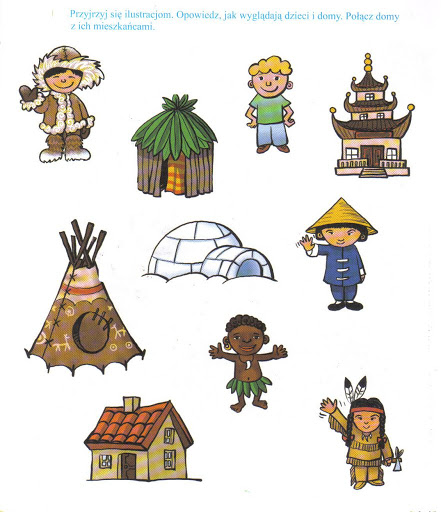 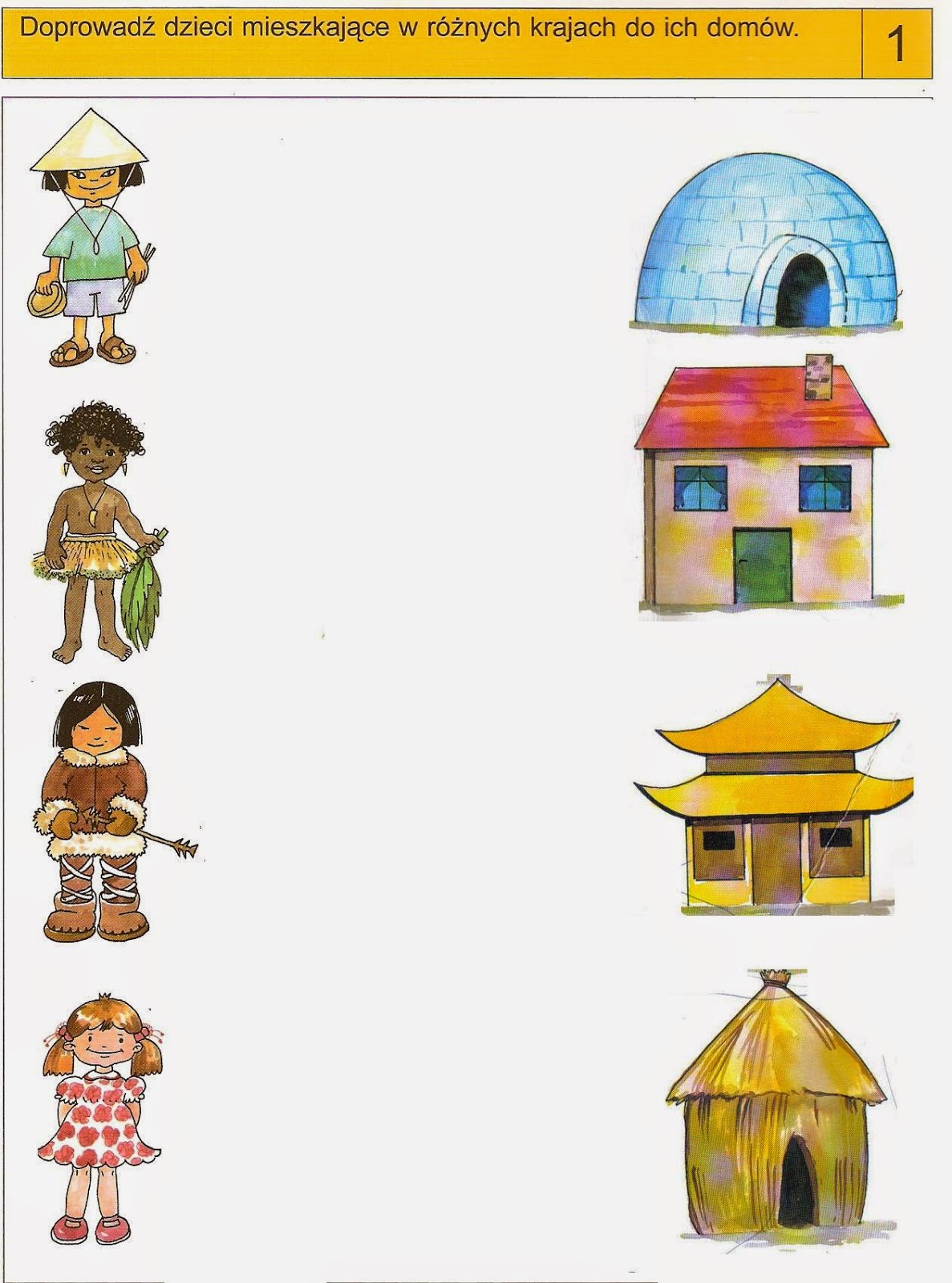 4.„Indiański pióropusz” –praca plastyczna z wykorzystaniem karty 50. Wykonanie ozdoby według instrukcji. Każde dziecko robi dla siebie pióropusz.5.Kolorowe dzieci – osłuchanie z piosenką M. Jeżowskiejhttps://www.youtube.com/watch?v=Y_kIVuTfVk4Kolorowe dzieciMajka JeżowskaGdyby, gdyby moja mama
Pochodziła z wysp Bahama
To od stóp po czubek głowy
Byłabym czekoladowaMogłam przyjść na świat w Cejlonie
Na wycieczki jeździć słoniem
I w Australii mieć tatusia
I z tatusiem łapać strusieNie patrz na to i (jo) w jakim kraju
Jaki kolor i (jo) dzieci mają
I jak piszą na tablicy
To naprawdę się nie liczy!Przecież wszędzie i (jo) każda mama
Każdy tata i (jo) chce tak samo
Żeby dziś na całym świecie
Mogły żyć szczęśliwe dzieciMogłam małą być Japonką
Co ubiera się w kimonko
Lub w Pekinie z rodzicami
Ryż zajadać pałeczkamiOd kołyski żyć w Tunisie
Po arabsku mówić dzisiaj
Lub do szkoły biec w Mombasie
Tam gdzie palmy rosną w klasieNie patrz na to i (jo) w jakim kraju
Jaki kolor i (jo) dzieci mają
I jak piszą na tablicy
To naprawdę się nie liczy!…6.„Bańki mydlane” – zabawa z wykorzystaniem mydlin. Przygotowujemy dla dziecka słomkę, wodę, pojemniki oraz mydło w płynie. Dzieci samodzielnie przygotowują roztwór, którym później bawią się w dowolny sposób.7.„Gimnastyka buzi i języka – bańki mydlane”. Dzieci nabierają powietrza do ust, wydymając policzki. Następnie palcami dotykają ich, powodując wypuszczenie powietrza z ust.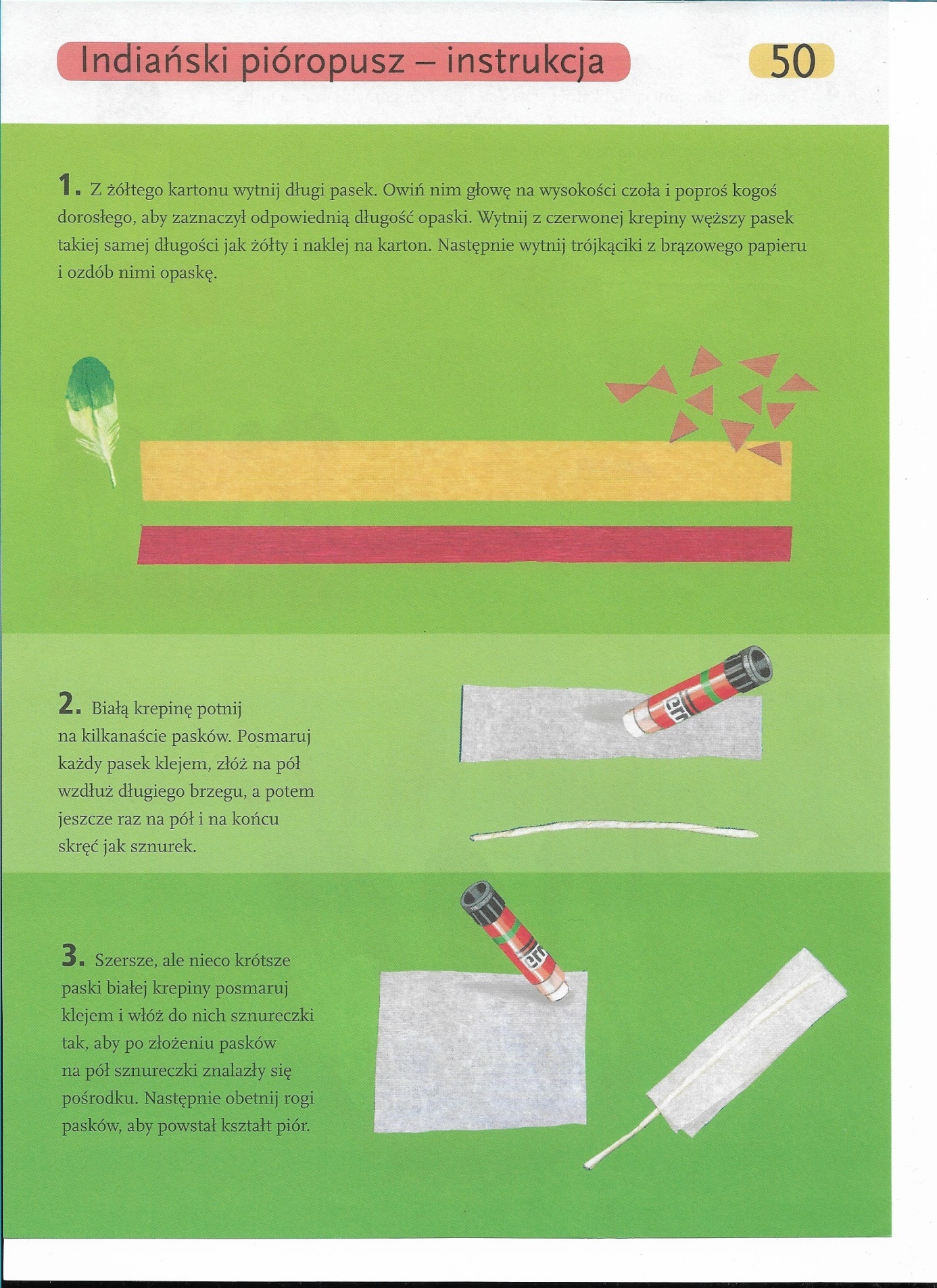 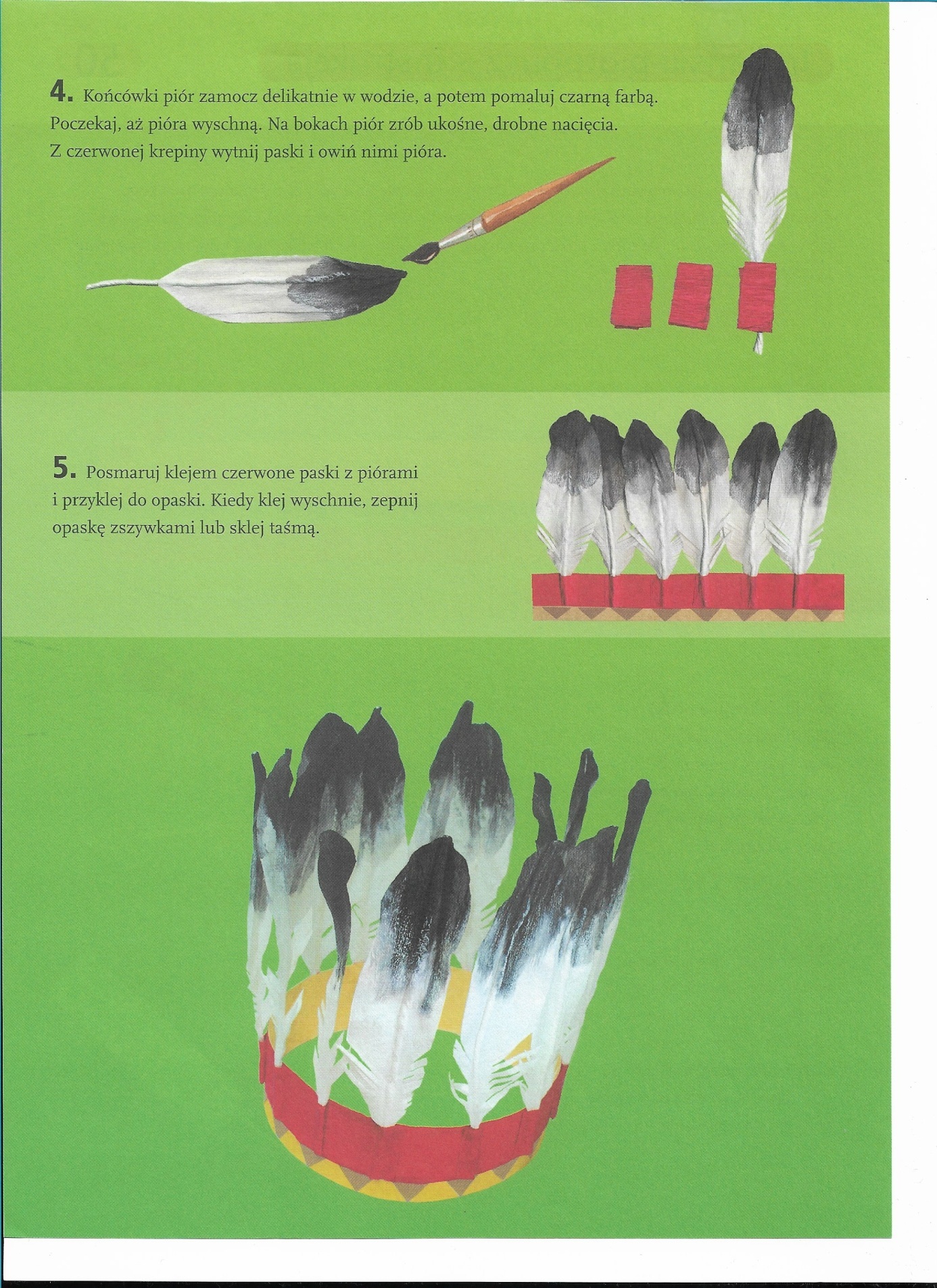 